Отчет проведённых мероприятий по кружку«Ритмические узоры»№ п/п Название мероприятияМесто проведенияДата1 четверть1 четверть1 четверть1 четверть1Выступление на торжественной линейке, посвященной празднованию Дня знанийМБОУ СОШ №28 (школьный двор)01.09.2015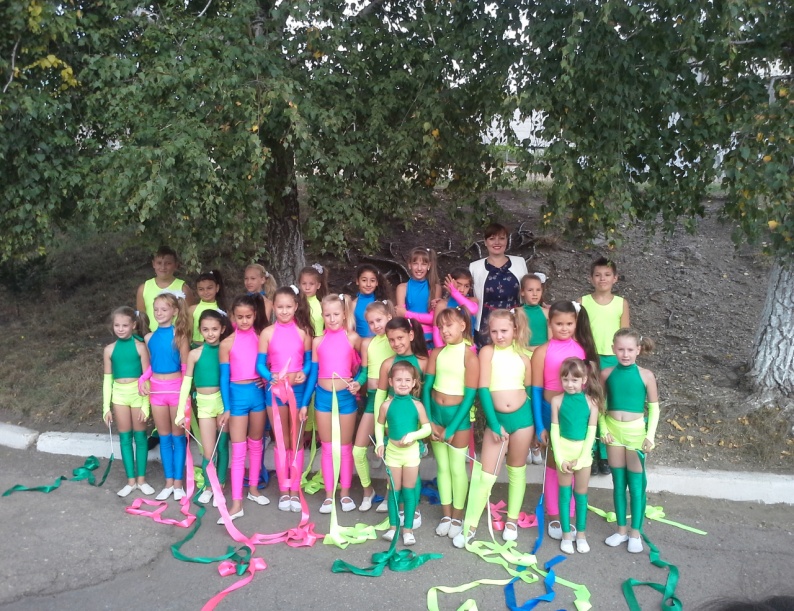 2Выступление на празднике «День талантов»МБОУ СОШ №28 (школьный двор)09.09.20153Выступление на концерте, посвященному празднованию Дня учителяМБОУ СОШ №28(актовый зал)02.10.2015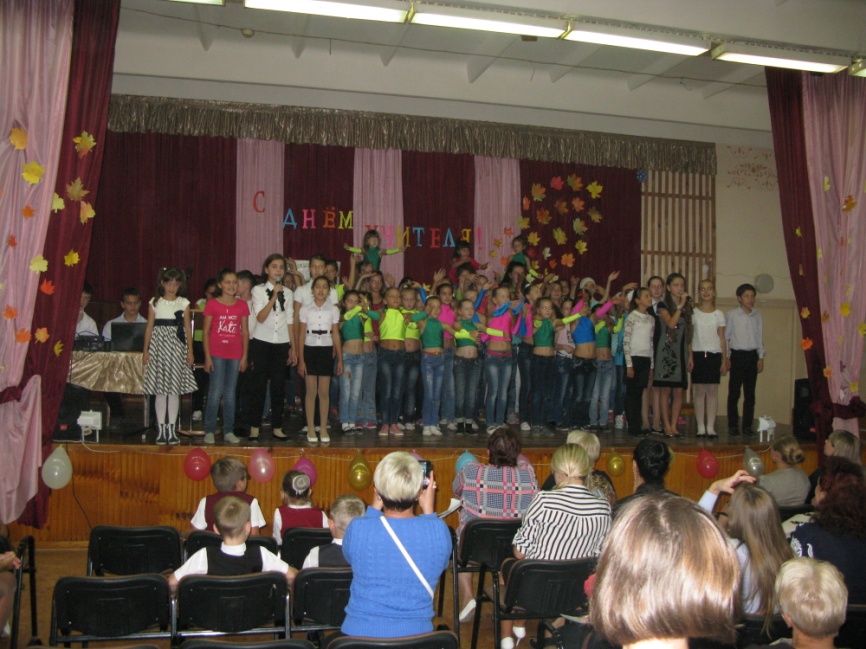 2 четверть2 четверть2 четверть2 четверть1	Выступление на конкурсе «Живые родники»МБОУ СОШ №2(концертный зал)11.11.20152Новогодний концерт - мюзикл «Снежная королева»МБОУ СОШ №28(актовый зал)28.12.2015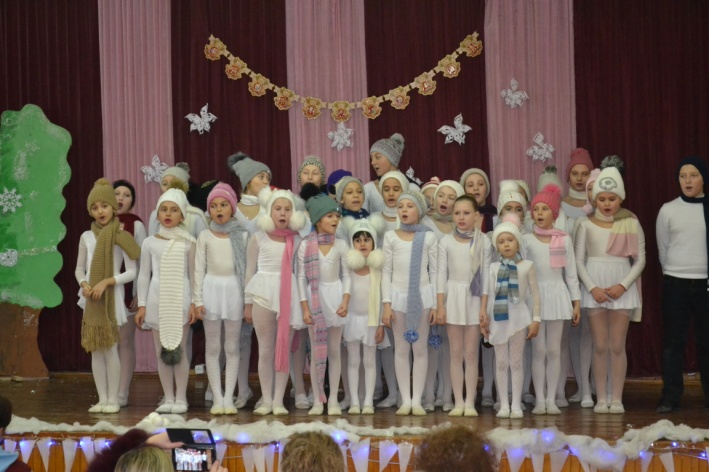 3 четверть3 четверть3 четверть3 четверть1Выступление в первом этапе республиканского конкурса «Тебе, моя Родина»КГАУ пос. Аграрное(концертный зал)27.02.2016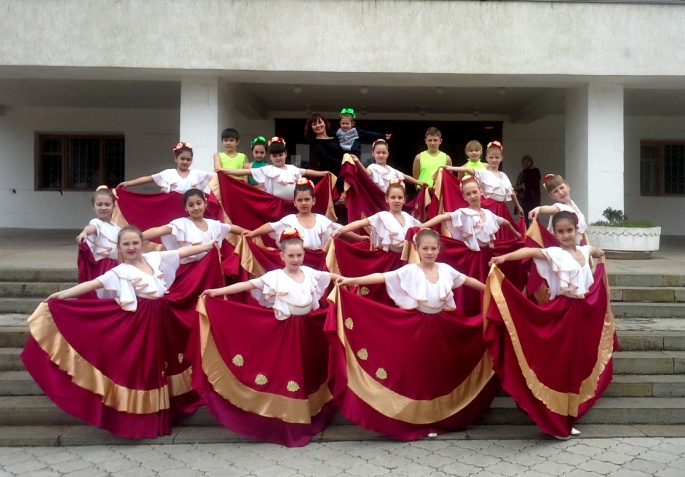 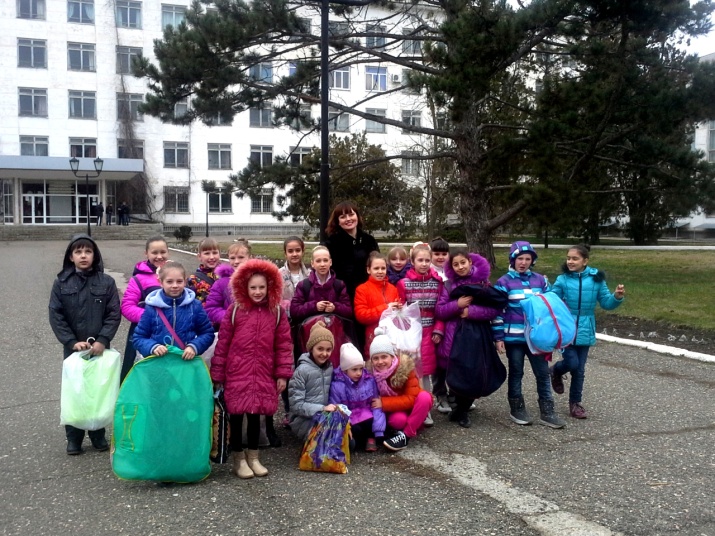 2Выступление на концерте для мам учащихся, посвященному празднованию Дня 8 мартаМБОУ СОШ №28(актовый зал)03.03.20164 четверть4 четверть4 четверть4 четверть1Международный форум искусств « Таврика»г. Алушта(Санаторно-курортный комплекс «GOLDEN RESORT»****)30.03.2016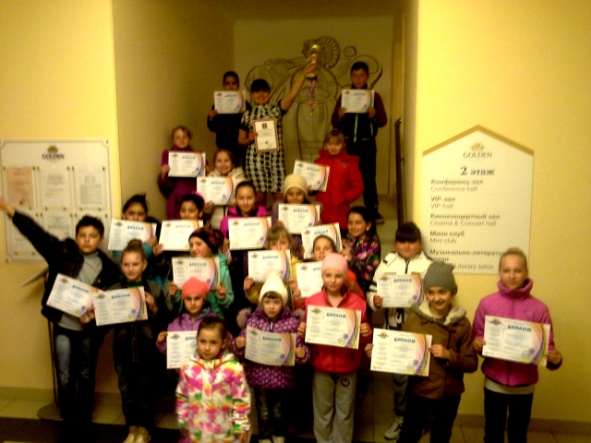 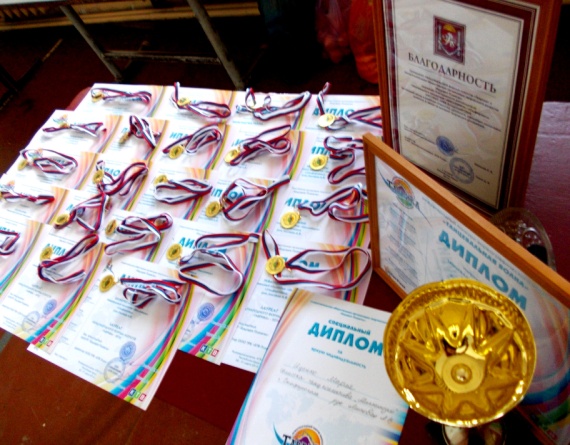 2Муниципальный этап республиканского фестиваля «Крымский вальс»МБОУ СОШ №3(школьный двор)07.04.2016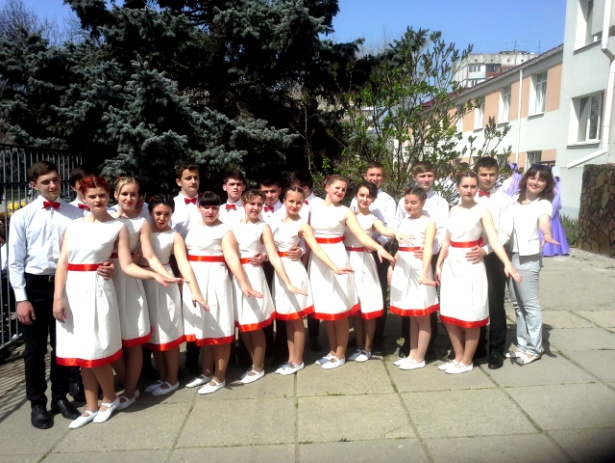 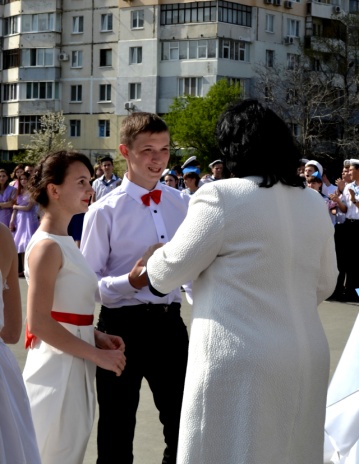 3Муниципальный фестиваль «Салют Победы», посвящённый 71-ой годовщине Победы в Великой Отечественной войне 1941- 1945 годов.МБОУ СОШ №7(концертный зал)21.04.2016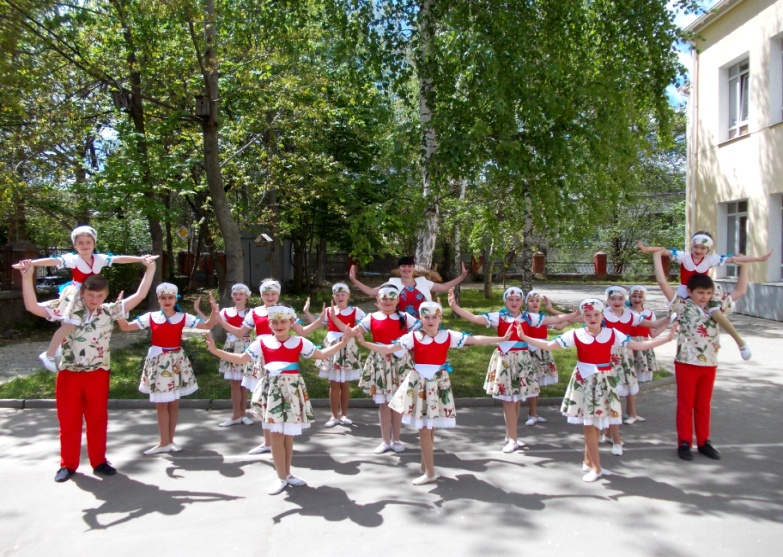 411-ый открытый телевизионный конкурс молодых исполнителей «Навстречу звёздам»г. Красноперекопск(Дом культуры)23.04.2016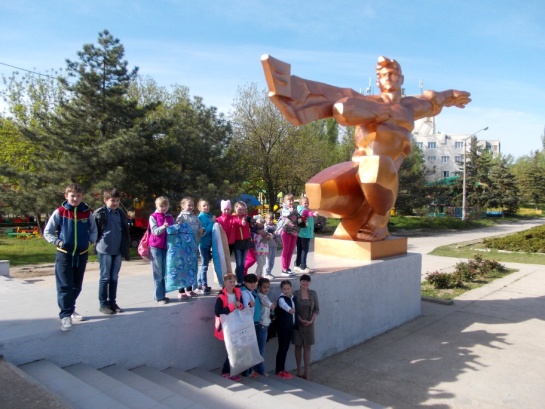 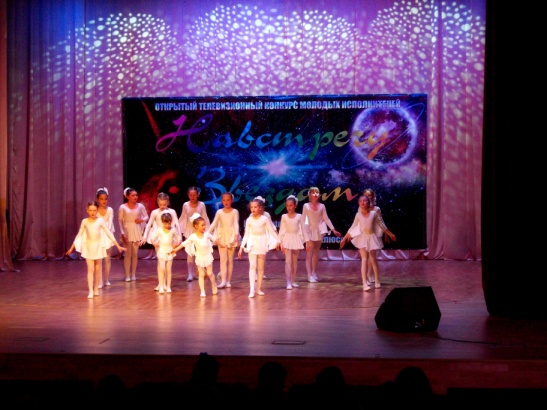 5Концерт к акции «Милосердие»Городской гериатрический центр29.04.2016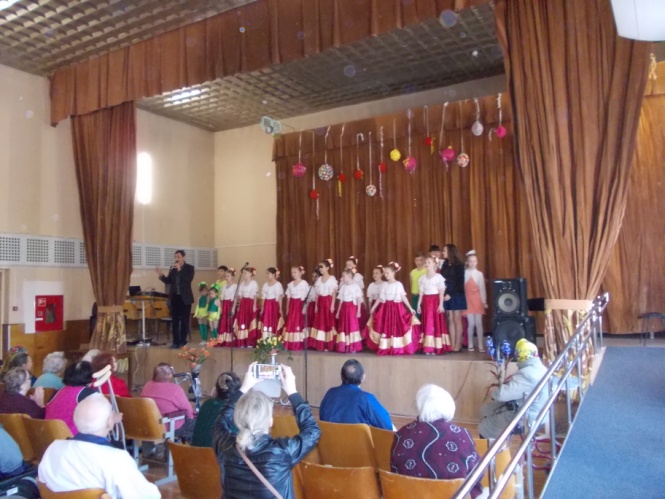 6Гала- концерт конкурса «Салют победы»г. Симферополь(Детский парк)10.05.2016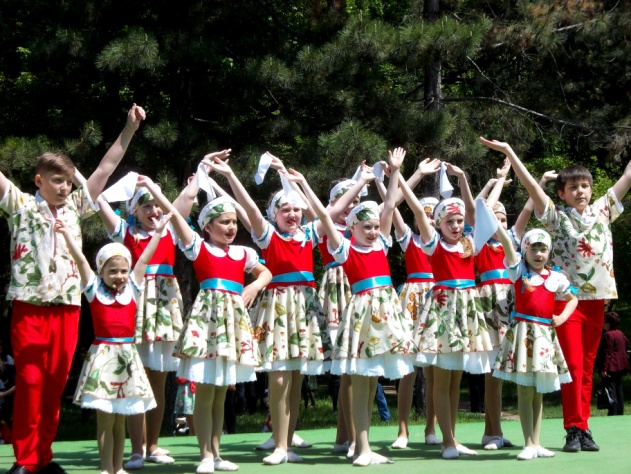 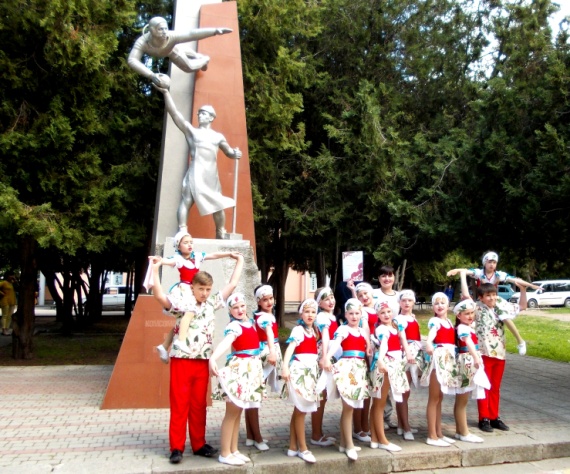 